Mr. Fitton												Name: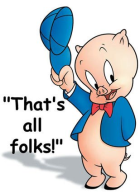 Law 12												Date: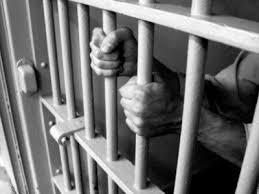 This unit on Comparative Prison Analysis has provided you with a great deal of information in a variety of forms.  We have read articles, viewed documentaries, and visited prisons. This is an opportunity for you to develop an Inquiry Question on a topic of choice about Prisons. After developing a question, you will have the ability to research through online journals, documentaries, films, books and other reliable sources. Finally, you will be permitted to share your findings in any way that showcase’s your talents.  DUE DATE: The completed project is due on _______________________________________. 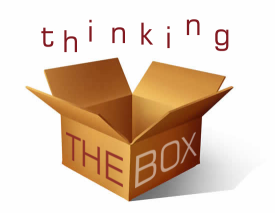 You should be half done and show Mr. Fitton on _____________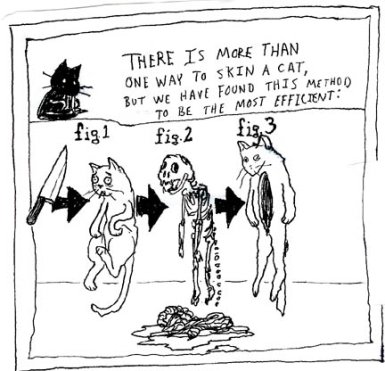 If you have not made substantial headway at this point, we will discuss what you require in order to be successful.  The Project: The project aims to provide you with freedom to learn about a topic of interest and present it in a way you want. Moreover, it aims to familiarize you with how to research and express yourself in a cogent and successful manner. As a result, we will be reviewing academic journals, learning citation and using our teacher-librarian as a resource.Some Suggest Project Ideas (you can present in any way you want!):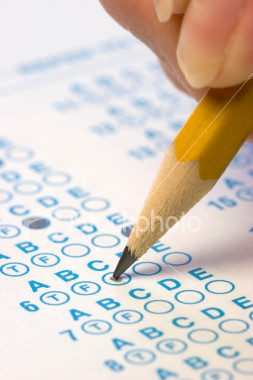 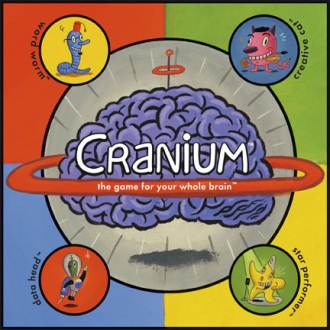 These are only a few suggestions. You may show your learning in an alternate fashion (ie. police report, radio show, Rick Mercer Rant, Crash Course in History, Epic Rap Battle of History, Musical Score or any idea you have, but consult with me first and I will be happy to discuss the viability of your idea. Remember, you will likely have to support your creative work (if you choose to do something that is not written) with additional written analysis to ensure that you have submitted a project that demonstrates a grade 12 level of understanding.		       	         Inquiry AssignmentASSESSMENT :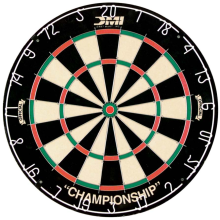 Tips to stay on target: Think of your topic  Read textbook or articles on that topic  Create a driving question Find academic articles / newspaper articles / documentaries to support  highlight examples to support your points  start the writing / creative process  Done!Assessment: Due to the extremely personalized nature of this assignment and due to the variety of choices of expression, it is incredibly difficult to assess. As a result we will be using a 6-point generalized scale. 6A relevant thesis (argument) is evident and clearly developed throughout the project/paperSuperior use of factual content; organized in a purposeful and effective mannerPrecise selection of supporting details; evaluation/analysis is exemplary; a polished and professional productExpression is clear and fluent; errors may be present but do not interfere with meaningProper Bibliography in APA format; no errors5A relevant thesis (argument) is evident and provides direction throughout the project/paperProficient use of factual content; organized in a clear and thoughtful manner; a very good productAccurate selection of supporting details; evaluation/analysis is sound Expression is generally fluent; errors may be present but do not interfere with meaningProper Bibliography in APA format; minor errors4A relevant thesis (argument) is evident Competent use of factual content; organized in a purposeful mannerAppropriate selection of supporting details; evaluation/analysis is satisfactory, but basic; product is rough/silly/amateurishExpression is generally fluent; errors may impede meaning at times (some sections unclear due to writing)Proper Bibliography in APA format; a few errors3A relevant thesis (argument) is attempted, but unclear Adequate use of factual content; organization attempted or parts organized, but parts disorganized; product is draft-likeSimplistic selection of supporting details; evaluation/analysis is weak, or at times there is a lack of evaluation/analysisExpression is simplistic; errors impede meaningAttempts bibliography; many errors2A relevant thesis is absent, inaccurate or student has simply listed their topicLimited recall of factual content; lack organization or disorganized in many placesInappropriate selection of supporting details; Inaccurate supporting details, evaluation/analysis are absent; limited effortExpression is flawed and errors impede meaningBibliography is just a list of sources in no format1A relevant thesis is absent Deficient recall of factual information; lacks organizationAbsence of supporting details; product is far below grade expectationsExpression is unclear and makes understanding difficultNo bibliography.0Writing is evident, but no attempt has been made to discuss/argue an event from the cold war eraPlagiarized; product is not meeting grade expectations in the least sCut and Pasted information from the internet is all that is providedIndividuals & Societies Combo Rubric(see Assessment Criteria of Devin’s IB Guide on pg. 19)Assessment CriteriaA: Knowing and understanding use a wide range of terminology in context demonstrate knowledge and understanding of subject-specific content and concepts through developed descriptions, explanations and examples. B: Investigating formulate a clear and focused research question and justify its relevance formulate and follow an action plan to investigate a research question use research methods to collect and record appropriate, varied and relevant information evaluate the research process and results. C: Communicating communicate information and ideas effectively using an appropriate style for the audience and purpose structure information and ideas in a way that is appropriate to the specified format document sources of information using a recognized convention. D: Thinking critically discuss concepts, issues, models, visual representation and theories synthesize information to make valid, well supported arguments analyze and evaluate a wide range of sources/data in terms of origin and purpose, examining values and limitations interpret different perspectives and their implications.Combo Rubric on Next PageCriterion A: Knowing & UnderstandingCriterion B: InvestigatingCriterion C: CommunicatingCriterion D: Thinking CriticallyAchievement LevelLevel DescriptorTask-Specific Clarification0The student does not reach a standard described by any of the descriptors below.Add your own expectations here!1-2The student:uses limited relevant terminology, demonstrates basic knowledge and understanding of content and concepts with minimal descriptions and/or examples.3-4The student:uses some terminology accurately and appropriately, demonstrates adequate knowledge and understanding of content and concepts through satisfactory descriptions, explanations and examples.5-6The student:uses a range of terminology accurately and appropriately, demonstrates substantial knowledge and understanding of content and concepts through accurate descriptions, explanations and examples.7-8The student:consistently uses a wide range of terminology effectively, demonstrates detailed knowledge and understanding of content and concepts through thorough accurate descriptions, explanations and examples.Achievement LevelLevel DescriptorTask-Specific Clarification0The student does not reach a standard described by any of the descriptors below.Add your own expectations here!1-2The student:formulates a research question that is clear or focused and describes its relevance, formulates a limited action plan to investigate a research question or does not follow a plan, collects and records limited information, not always consistent with the research question, makes a limited evaluation of the process and results of the investigation.3-4The student:formulates a research question that is clear and focused and describes its relevance in detail, formulates and somewhat follows a partial action plan to investigate a research question, uses a research method(s) to collect and record mostly relevant information, evaluates some aspects of the process and results of the investigation.5-6The student:formulates a clear and focused research question and explains its relevance, formulates and follows a substantial action plan to investigate a research question, uses research method(s) to collect and record appropriate relevant information, evaluates the process and results of the investigation.7-8The student:formulates a clear and focused research question and justifies its relevance, formulates and effectively follows a comprehensive action plan to investigate a research question, uses research methods to collect and record appropriate, varied and relevant information, thoroughly evaluates the investigation process and results.Achievement LevelLevel DescriptorTask-Specific Clarification0The student does not reach a standard described by any of the descriptors below.Add your own expectations here!1-2The student:communicates information and ideas in a limited way, using a style that is limited in its appropriateness to the audience and purpose, structures information and ideas according to the specified format in a limited way, documents sources of information in a limited way.3-4The student:communicates information and ideas satisfactorily by using a style that is somewhat appropriate to the audience and purpose, structures information and ideas in a way that is somewhat appropriate to the specified format, sometimes documents sources of information using a recognized convention.5-6The student:communicates information and ideas accurately by using a style that is mostly appropriate to the audience and purpose, structures information and ideas in a way that is mostly appropriate to the specified format, often documents sources of information using a recognized convention.7-8The student:communicates information and ideas effectively and accurately by using a style that is completely appropriate to the audience and purpose, structures information and ideas in a way that is completely appropriate to the specified format, consistently documents sources of information using a recognized convention.Achievement LevelLevel DescriptorTask-Specific Clarification0The student does not reach a standard described by any of the descriptors below.Add your own expectations here!1-2The student:analyses concepts, issues, models, visual representation and theories to a limited extent, summarizes information to a limited extent to make arguments, describes a limited number of sources/data in terms of origin and purpose and recognizes few values and limitation, identifies different perspectives and minimal implications.3-4The student:analyses concepts, issues, models, visual representation and theories, summarizes information to make arguments, analyses and/or evaluates sources/data in terms of origin and purpose, recognizing some values and limitations, interprets different perspectives and some of their implications.5-6The student:discusses concepts, issues, models, visual representation and theories, synthesizes information to make valid arguments, effectively analyses and evaluates a range of sources/data in terms of origin and purpose, recognizing values and limitations, interprets different perspectives and their implications.7-8The student:completes a detailed discussion of concepts, issues, models, visual representation and theories, synthesizes information to make valid, well-supported arguments, effectively analyses and evaluates a wide range of sources/data in terms of origin and purpose, recognizing values and limitations, thoroughly interprets a range of different perspectives and their implications.